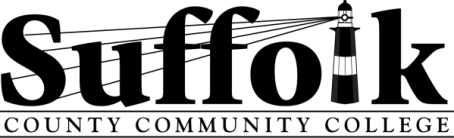 POLICY ON MANDATORY REPORTING AND PREVENTION OF CHILD SEXUAL ABUSEA.	DEFINITIONS	1.  	For purposes of this policy, the following provisions of the New York State Penal Law (attached hereto) shall apply:a.	Articles 130 (“Sex Offenses”)b.	Article 263 (“Sexual Performance by a Child”)c.	Section 260.10 (“Endangering the Welfare of a Child”)2.	“Child” shall be defined as any person under the age of seventeen (17).  B.	MANDATORY REPORTING PROCEDURES1.	Any employee, student or volunteer of Suffolk County Community College (College) who witnesses, or has reasonable cause to suspect, the sexual abuse of a child occurring while on College property, or while off-campus at events or activities sponsored by the College or involving official College business, shall have an affirmative obligation to immediately report such conduct to the Office of Public and Fire Safety.  2.	Such report shall include the names of the victim and perpetrator (if known), other identifying information about the victim and perpetrator, the location of the conduct, and the nature of the conduct.  3.	Upon receiving such a report, the Office of Public and Fire Safety shall immediately notify the Office of Legal Affairs, which, thereafter, shall promptly notify the Suffolk County Police Department and/or the Office of the Suffolk County District Attorney.    4.	The Office of Legal Affairs shall report such incidents to the College President for periodic reporting to the Board of Trustees.C.	EDUCATION/PREVENTION	1.	To aid in the prevention of crimes against children on property of the College and/or while off-campus at events or activities sponsored by the College or involving official College business, employees who regularly work with or in the presence of children shall receive training regarding the identification of such crimes and the proper notification requirements.  2.	Vendors, licensees or others who are authorized to come onto campus or to use College facilities for events or activities that will include the participation or presence of children shall ensure that they utilize appropriate pre-employment screening measures, and provide their employees with proper training regarding the identification and notification of child sexual abuse. D.	RETALIATION PROHIBITED	Retaliation against anyone who, while acting in good faith, has reported the occurrence or the suspicion of child sexual abuse, as required herein, is strictly prohibited.